  PERIHAL HADIAHDESCRIPTION OF AWARDMAKLUMAT PERIBADI CALON         (PERSONAL DETAILS OF CANDIDATE)Nama :(Name)No. K.P/No. Pasport : (I.C. No. /Passport No.)	Tarikh Lahir :(Date of Birth)	Bangsa :(Race)Agama :(Religion)	Warganegara :(Citizenship)Emel :(Email)	         Nombor Matrik :         (Matric No.)		        Nombor Telefon (bimbit) :         Mobile Number		          	Bidang Pengajian :         (Field of Study)          Semester Kemasukan :         (Admission Semester)	  Tempoh Pengajian :	  (Duration of Study)         Tajuk Tesis :         (Tesis Title)maklumat PENERBITAN DARI PENYELIDIKAN (INFORMATION ON PUBLICATION drawn FROM RESEARCH)PERAKUAN FAKULTI/INSTITUT(FACULTY/INSTITUTE ENDORSEMENT)SENARAIKAN PERKARA BERIKUT:(LIST THE FOLLOWING)Pengesahan permohonan hendaklah dibuat oleh Dekan Fakulti/Pengarah Institut,    Universiti Putra Malaysia.Sila sertakan satu salinan tesis dan satu salinan sijil yang telah disahkan bagi setiap    penglibatan aktiviti calon.Bagi penglibatan yang tidak mempunyai sijil, perlu disertakan surat pengesahandaripada    Dekan/Pengarah/Penyelia calon.Verification of the application shall be made by Dean of Faculty/Director of Institute,    Universiti Putra Malaysia. Please attach a copy of thesis and a certified copy of each activity’s certificate.For activities with no certificates, a verification letter from the candidate’s Dean/Director/   Supervisor must be provided.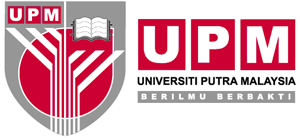 BORANG PENCALONAN HADIAH UNIVERSITI NOMINATION FORM  FOR UNIVERSITY AWARD Nama Hadiah	(Name of Award)HADIAH BUKU TAHUNAN MTDC (INOVASI/PENGKOMERSILAN/PERNIAGAAN)(ANNUAL BOOK PRIZE MTDC(INNOVATION / COMMERCIALISATION / BUSINESS))Spesifikasi Hadiah(Specification of Award)Hadiah Buku dan Hadiah Wang Tunai RM3,500 (Book and Cash RM3,500)Syarat Kurniaan(Condition of Award)Penghasilan produk/proses/kaedah/pandangan baru berimpak tinggi dari segi inovasi atau pengkomersilan atau perniagaan.(Produced a product/process/approach/insight of high impact in the area of innovation (including social innovation), or with commercial/business value).Kriteria Pemilihan(Selection Criteria)Tesis yang dikenal pasti untuk menerima hadiah ini perlu memenuhi kriteria berdasarkan score sheet yang telah ditetapkan. Telah menghasilkan produk/proses/kaedah/pandangan baru (new insight) berimpak tinggi dari segi inovasi (termasuk inovasi sosial) atau pengkomersilan atau perniagaan ataupun kombinasi perkara-perkara tersebut.Calon menunjukkan kualiti penyelidikan dan penulisan yang tinggi seperti yang telah ditetapkan oleh penilaian.Sebahagian daripada penyelidikan yang berkaitan dengan tesis telah diterbitkan di dalam jurnal berimpak tinggi/jurnal berwasit atau memenangi hadiah di peringkat nasional atau antarabangsa.-------------------------------------------------------------------------------------------Selection of the award winning thesis must fulfill the criteria which are set in the score sheet.Candidate has produced a product/process/approach/insight of high impact in the area of innovation (including social innovation), or with commercial/business value, or a combination of all these aspects.Candidate must demonstrate high quality research and writing as specified in the evaluation.Part of the research work of the thesis has been published in high impact journal/refereed journal, or won an award in a national or international level.Bil(No.)Tajuk artikel (Title of Article)Nama Jurnal(Name of Journal)Tanda 'X' untuk jurnal Q4(Type in  ‘X’ for Q4 journal)Nyatakan Status Penerbitan(State Publication Status)P : PublishedA : Acceptedi.ii.iii.i.Nilai Komersil atau nilai fundamental yang dihasilkan dalam tesis(Commercial or fundamental values derived from the tesis)Sila terangkan/Please describeii.Impak kepada masyarakat/industri(Impact on Community/industry)Sila terangkan/Please describei.Lain-Lain Aktiviti(Other Activities)Seminar yang dihadiri (Seminars   Attended)Anugerah diterima(Awards Received)Peringkat(Level)i.Lain-Lain Aktiviti(Other Activities)Seminar yang dihadiri (Seminars   Attended)Anugerah diterima(Awards Received)PERAKUAN DAN PENGESAHANOLEH DEKAN FAKULTI/PENGARAH INSTITUT(ACKNOWLEDGEMENT AND VERIFICATIONBY DEAN OF FACULTY/DIRECTOR OF INSTITUTE)Saya mengaku segala maklumat yang diberi adalah benar dan saya juga faham sekiranya ada maklumat yang tidak benar, pencalonan ini akan dibatalkan dengan serta merta.(I declare that all information provided is true and I also understand that if any information is incorrect or false, the candidature will be cancelled with immediate effect).Tandatangan dan Cap ; (Signature and Stamp)Nama :(Name) Tarikh:(Date)